มหาวิทยาลัยเกษตรศาสตร์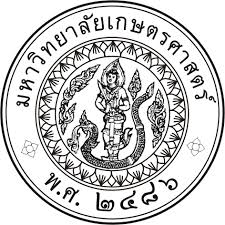 แบบใบลาอุปสมบท	เขียนที่ 		วันที่	เดือน		พ.ศ.	เรียน			ข้าพเจ้า		ตำแหน่ง	ภาควิชา/กอง/ฝ่าย	คณะ/สำนัก/สถาบัน	เกิดวันที่	เดือน		พ.ศ.		บรรจุเมื่อวันที่		เดือน	พ.ศ.	ข้าพเจ้า		 ยังไม่เคย		 เคย	อุปสมบท  บัดนี้มีศรัทธาจะอุปสมบทในพระพุทธศาสนา ณ วัด		ตั้งอยู่ ณ	หมายเลขโทรศัพท์	  กำหนดอุปสมบท  วันที่	เดือน	พ.ศ.	และจะจำพรรษาอยู่  ณ วัด		ตั้งอยู่ ณ			จึงขออนุญาตลาอุปสมบท ตั้งแต่วันที่	เดือน	 พ.ศ. 	.  ถึงวันที่	เดือน	พ.ศ.	มีกำหนด	วัน	ลงชื่อ	ผู้ขออนุญาต		(	)ความเห็นผู้บังคับบัญชา	ลงชื่อ			(	)	ตำแหน่ง		วันที่	/	/	คำสั่ง		 อนุญาต		 ไม่อนุญาต	ลงชื่อ			(	)	ตำแหน่ง		วันที่	/	/	